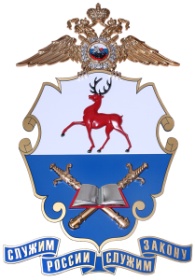 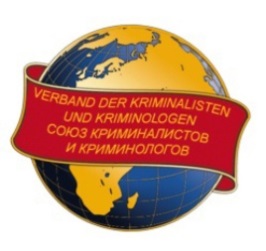 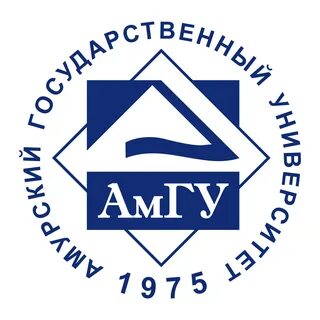 Уважаемые коллеги!Нижегородская академия МВД России совместно с Союзом криминалистов и криминологов и Амурским государственным университетом приглашают Вас принять участие в международной научно-практической конференции «Уголовная политика и противодействие преступности», которая состоится 25 ноября 2022 года в режиме онлайн.В рамках мероприятия планируется обсудить широкий круг вопросов, основные из которых:– понятие, состояние и тенденции развития уголовной политики;– концептуальные основы уголовной политики;– формы противодействия преступности и их эффективность;– межведомственное взаимодействие в противодействии преступности;– противодействие отдельным видам (группам) преступлений;– перспективы международного сотрудничества в противодействии преступности;– проблемы Общей части уголовного законодательства Российской Федерации;– межотраслевые связи современного уголовного законодательства;– уголовная политика в эпоху цифровизации;– уголовно-правовое противодействие массшутингу;– уголовная политика противодействия терроризму и экстремизму;– экономическая безопасность в условиях международных санкций;– обеспечение экологической безопасности уголовно-правовыми средствами;– идеологические основы уголовной политики и противодействия преступности.В целях своевременной подготовки программы просим направить заявку, оформленную в соответствии с требованиями (приложение 1), до 20 ноября
2022 года.По итогам конференции будет подготовлен электронный сборник материалов с размещением в национальной библиографической базе данных научного цитирования РИНЦ. Статьи, оформленные в соответствии с требованиями (приложение 2), просим направить до 31 декабря 2022 года.Регистрация и подключение участников конференции будет осуществляться 25 ноября 2022 года с 9.00 часов. Открытие конференции в 09.30. Время московское.Контактная информация организационного комитета:доцент кафедры уголовного и уголовно-исполнительного права Никифорова Алена Анатольевна, тел. +7 (962) 507-20-88;начальник кафедры уголовного и уголовно-исполнительного права Степанов Максим Вячеславович, тел. +7 (910) 797-55-34.Начальник кафедры уголовного иуголовно-исполнительного праваНижегородской академии МВД Россиикандидат юридических наук, доцент                           М.В. Степанов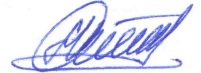 Приложение 1ЗАЯВКАна участие в международной научно-практической конференции «Уголовная политика и противодействие преступности»Заявку просим направить на электронный адрес: stepanov52m@mail.ru с обязательной пометкой «Конференция 25.11.2022».Приложение 2Требования к оформлению рукописейСтатьи должны соответствовать тематике конференции, требованиям по оформлению и подлежат проверке в системе «Антиплагиат». Требование по оригинальности рукописей – не менее 60%. Направляя материалы, автор гарантирует, что они не содержат некорректных заимствований, сведений ограниченного пользования, вычитаны, цитаты сверены с первоисточниками. Несоблюдение данных требований является основанием для отклонения статьи от опубликования. Редакция оставляет за собой право осуществлять техническое редактирование (не меняющее смысла) рукописи.Статья представляется в электронном виде на электронную почту: stepanov52m@mail.ru с пометкой «Конференция 25.11.2022». Файл в формате А4, программа Microsoft Office Word, поля:  шрифт Times New Roman, кегль 14, межстрочный интервал 1,5, абзац автоматический . Нумерация страниц внизу по центру. Функция автоматического переноса слов отключена.Ссылки автоматические постраничные являются обязательными и оформляются в соответствии с установленными требованиями. Текст ссылки: шрифт Times New Roman; кегль 12; межстрочный интервал 1,0. Библиографический список не приводится.К статьям, подготовленным курсантами, студентами, слушателями и аспирантами (адъюнктами) дополнительно прилагается скан рецензии научного руководителя с подписью.Максимальный объем статьи – 0,5 п.л.В начале статьи указываются сведения об авторе, включающие: Ф.И.О., должность, место работы (учебы), ученая степень, ученое звание, город автора. Далее через один интервал название темы прописными буквами, жирным шрифтом. Затем через один интервал текст статьи.Пример оформления:Иванов Иван Иванович – доцент кафедры криминалистики Нижегородской академии МВД России, кандидат юридических наук, доцент (г. Нижний Новгород)противодействие Преступности в сфере государственной властиТекст доклада. Текст доклада. Текст доклада. Текст доклада. Текст доклада. Текст доклада. Текст доклада. Текст доклада. Текст доклада. Текст доклада. Текст доклада. Текст доклада. Текст доклада. Текст доклада.1.Ф.И.О. (полностью)2.город3.ученая степень/звание4.место работы, должность (полностью)5.тема доклада6.форма участия (онлайн, заочная)7.телефон для связи (с кодом)8.e-mail9.Сведения о сотруднике (номер телефона с кодом и адрес электронной почты), обеспечивающем онлайн подключение